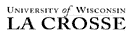 Holding Protocol Request FormPlease Note:The PI (or his/her designee) must complete this form.  No animal experimental or instructional procedures are allowed while animals are on the holding protocolPer Diem charges while on the holding protocol are the responsibility of the PIFor more information, refer to the “Holding of Animals not covered by an active Animal Care and Use Protocol” policy posted on the IACUC web site at http://www.uwlax.edu/grants/compliance/IACUC.htmAre there any pre-existing conditions of note (i.e. surgical implants or impairments, special diet requirements, zoonotic or infectious disease potential, past survival surgery, etc.)Please return electronically to:  iacuc@uwlax.eduIACUC Use Only Below This Line--------------------------------------------------------------------------------------------------------------------------------------------------------------------------------------------------------------------------Date SubmittedProtocol NumberProtocol TitlePrincipal InvestigatorReason for requestAnticipated length of time on temporary holding protocolTotal number of animals (not cages) to be transferred and heldSpecies to be transferredHousing FacilitySignature of PIApproved by (IACUC Administrator, Chair or Veterinarian)Date 